Dokážeš vypočítat?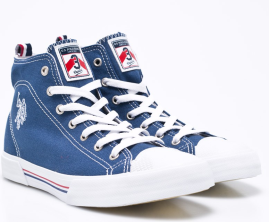 	+	+	= 30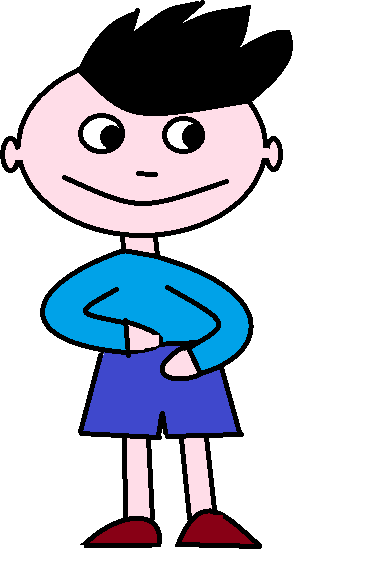        +	+	= 20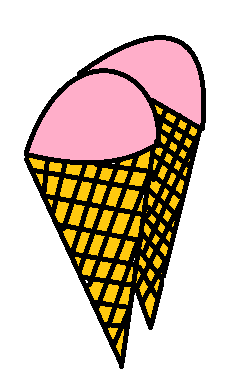 	+          + 		= 13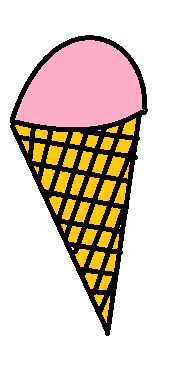 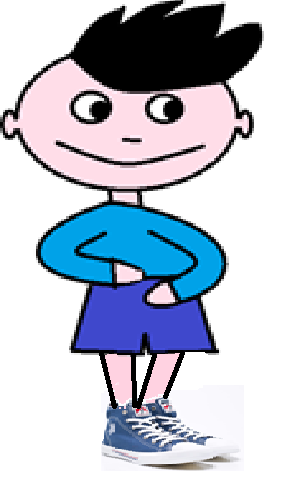 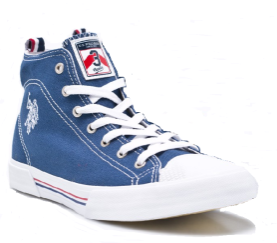 	+ 	+	=	?